Hvilke tegn har lik håndform på begge hender?Hvilke tegn har lik håndform på begge hender?Hvilke tegn har lik håndform på begge hender?Hvilke tegn har lik håndform på begge hender?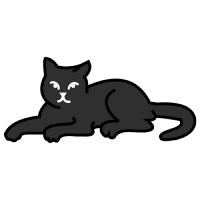 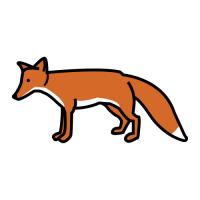 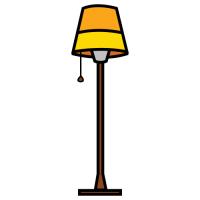 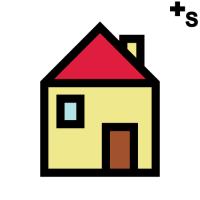 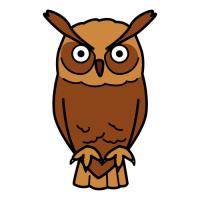 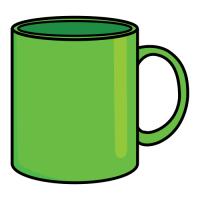 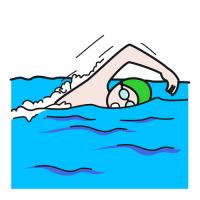 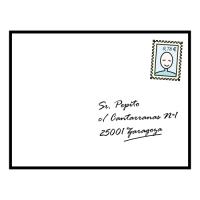 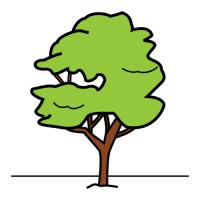 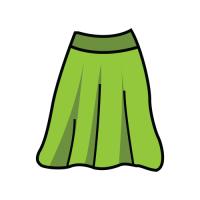 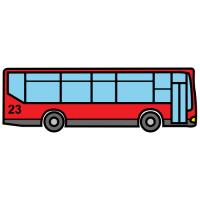 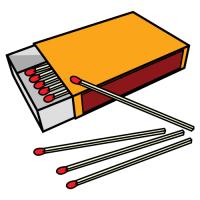 Finn tegn der hendene har ulik håndformFinn tegn der hendene har ulik håndformFinn tegn der hendene har ulik håndformFinn tegn der hendene har ulik håndform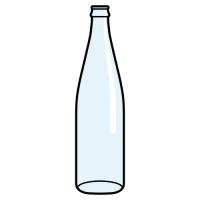 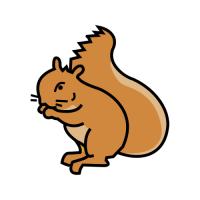 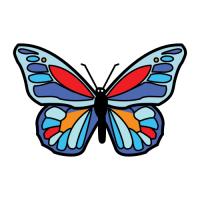 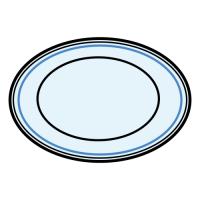 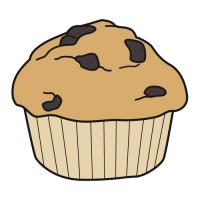 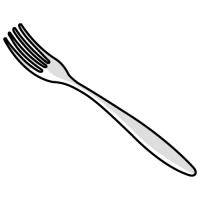 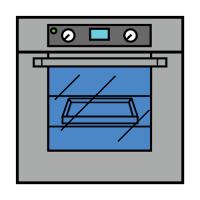 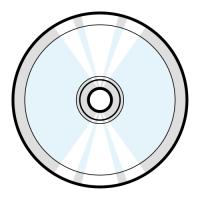 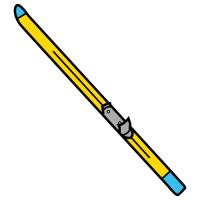 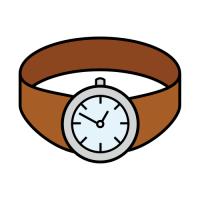 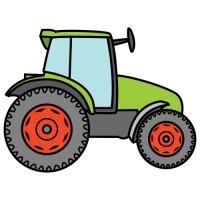 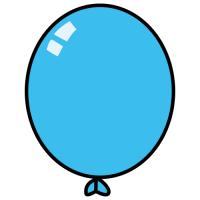 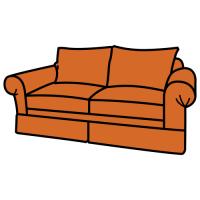 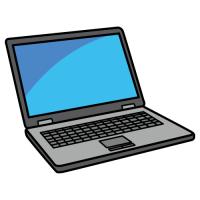 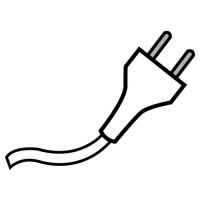 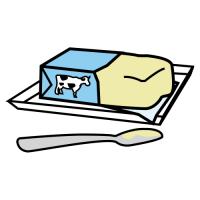 Hvilke tegn utføres med bare en hånd?Hvilke tegn utføres med bare en hånd?Hvilke tegn utføres med bare en hånd?Hvilke tegn utføres med bare en hånd?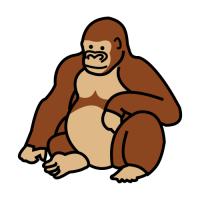 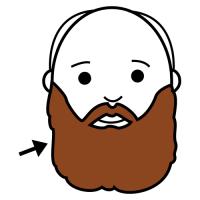 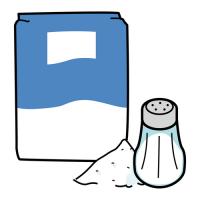 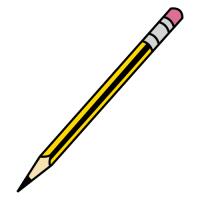 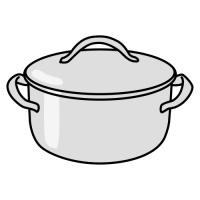 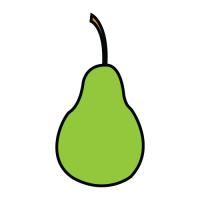 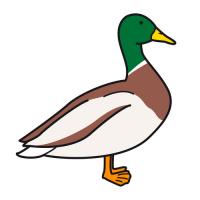 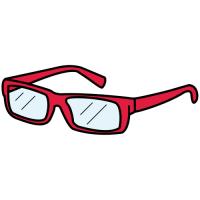 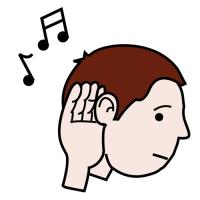 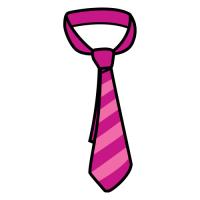 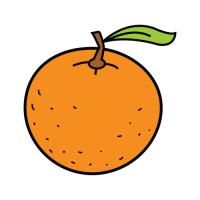 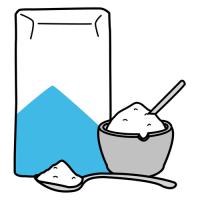 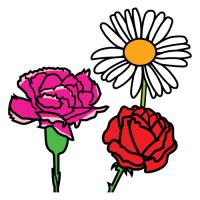 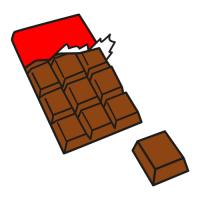 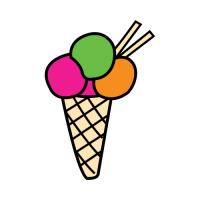 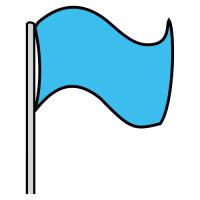 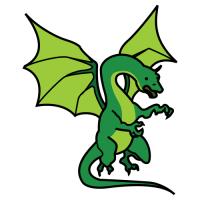 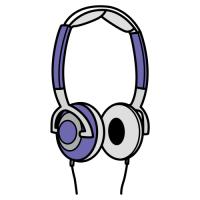 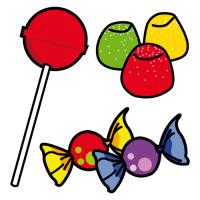 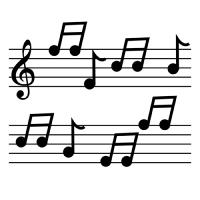 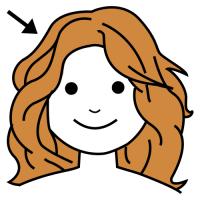 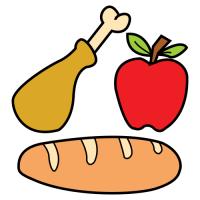 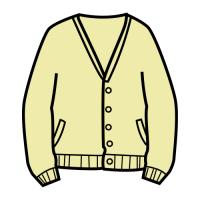 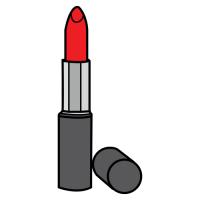 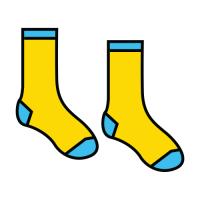 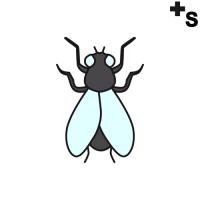 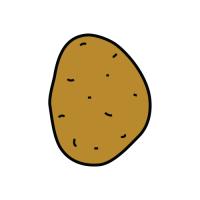 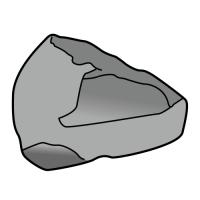 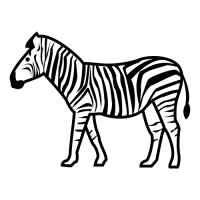 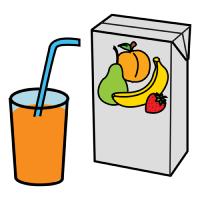 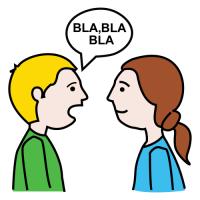 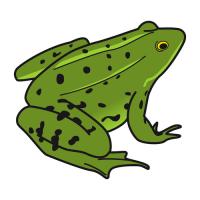 